PRAKTIČNI RADIZRADA CRKVE OD GLINAMOLASlikarsko-kiparska sekcijaVoditeljica: Aleksandra RadunićOmišALAT I PRIBOR: Kistovi, zaštitne rukavice, olovkaMATERIJAL:Bijeli lak, akrilne boje, glina ili glinamol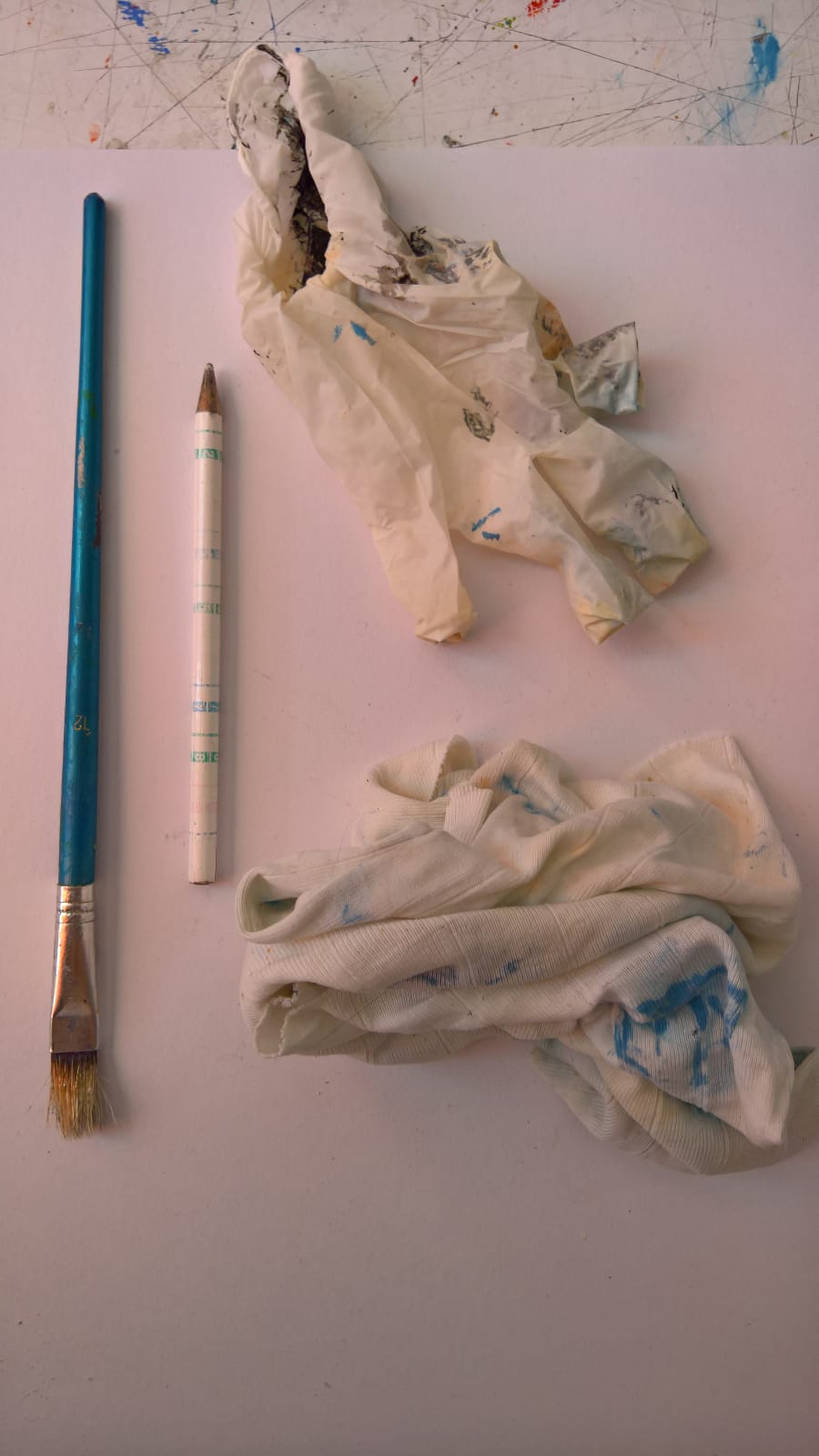 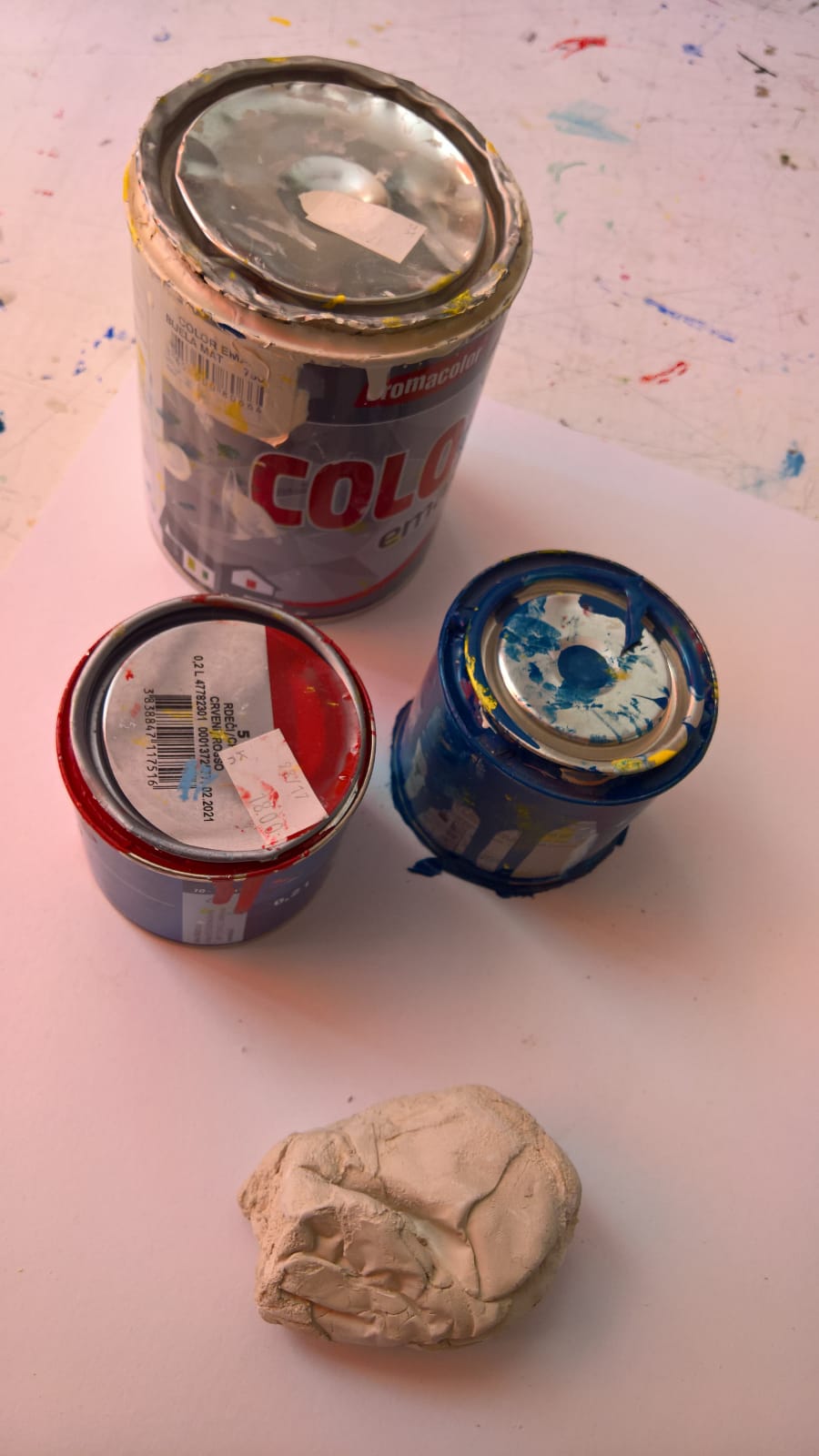 POSTUPAK IZRADE1. KORAKUčenici odlaze na teren, promatraju, analiziraju i mjere proporcije na crkvici Svetog Petra koja predstavlja zaštićenu kulturnu baštinu i simbol je grada Omiša.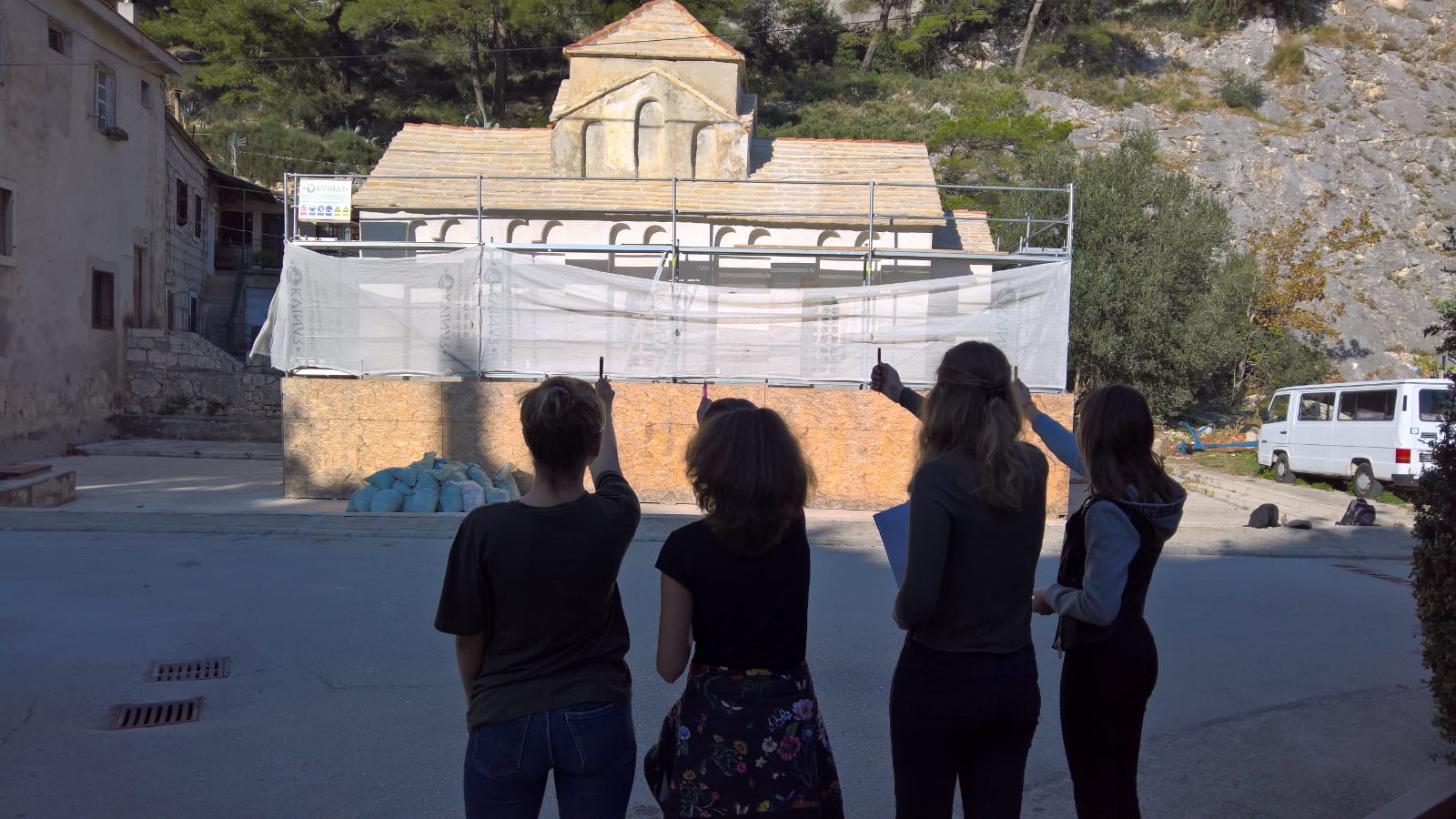 2. KORAK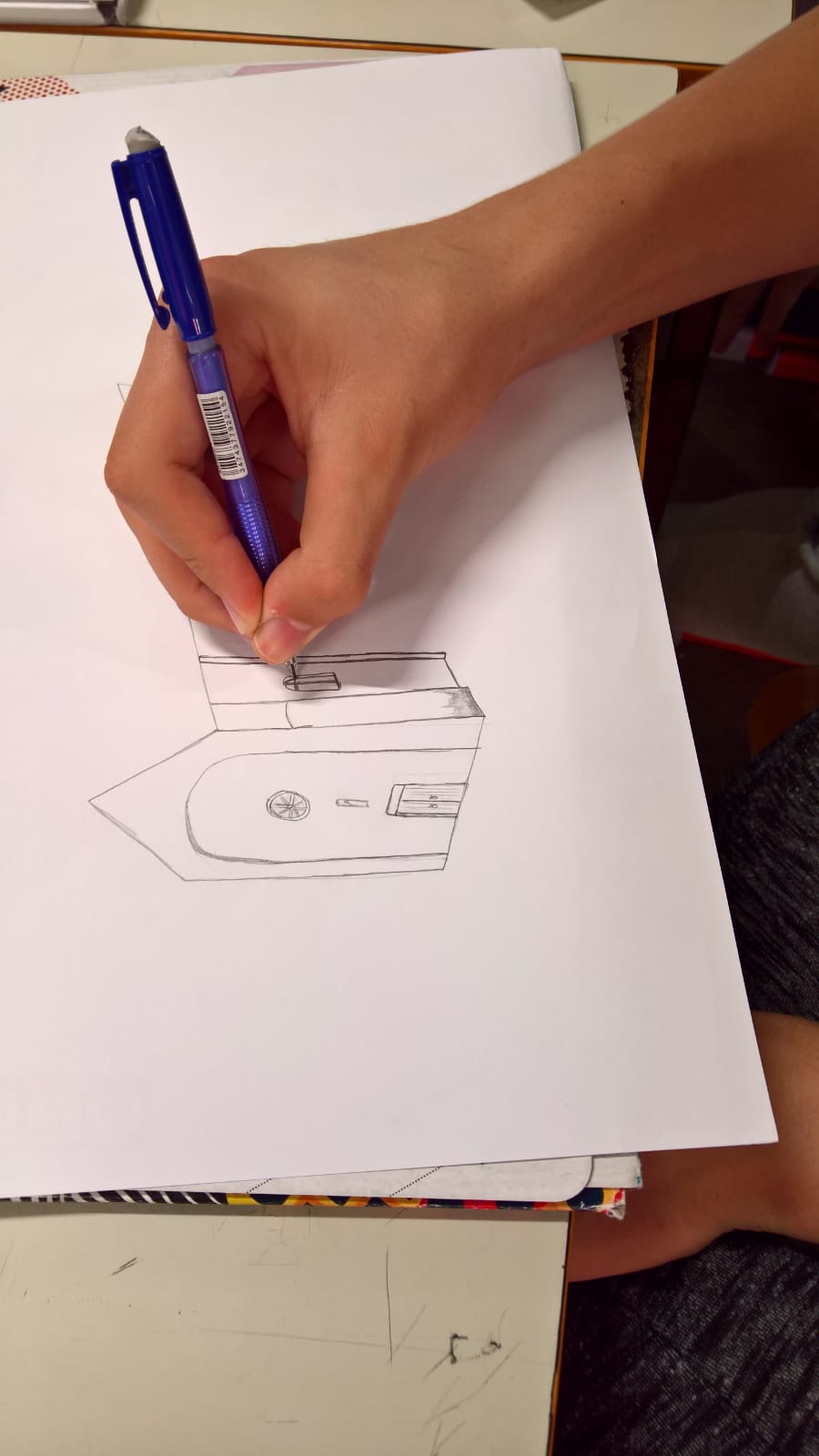 Nakon toga izrađuju skice u olovci.3. KORAKU glini ili glinamolu oblikuju crkvu i ostavljaju da se suši tjedan dana.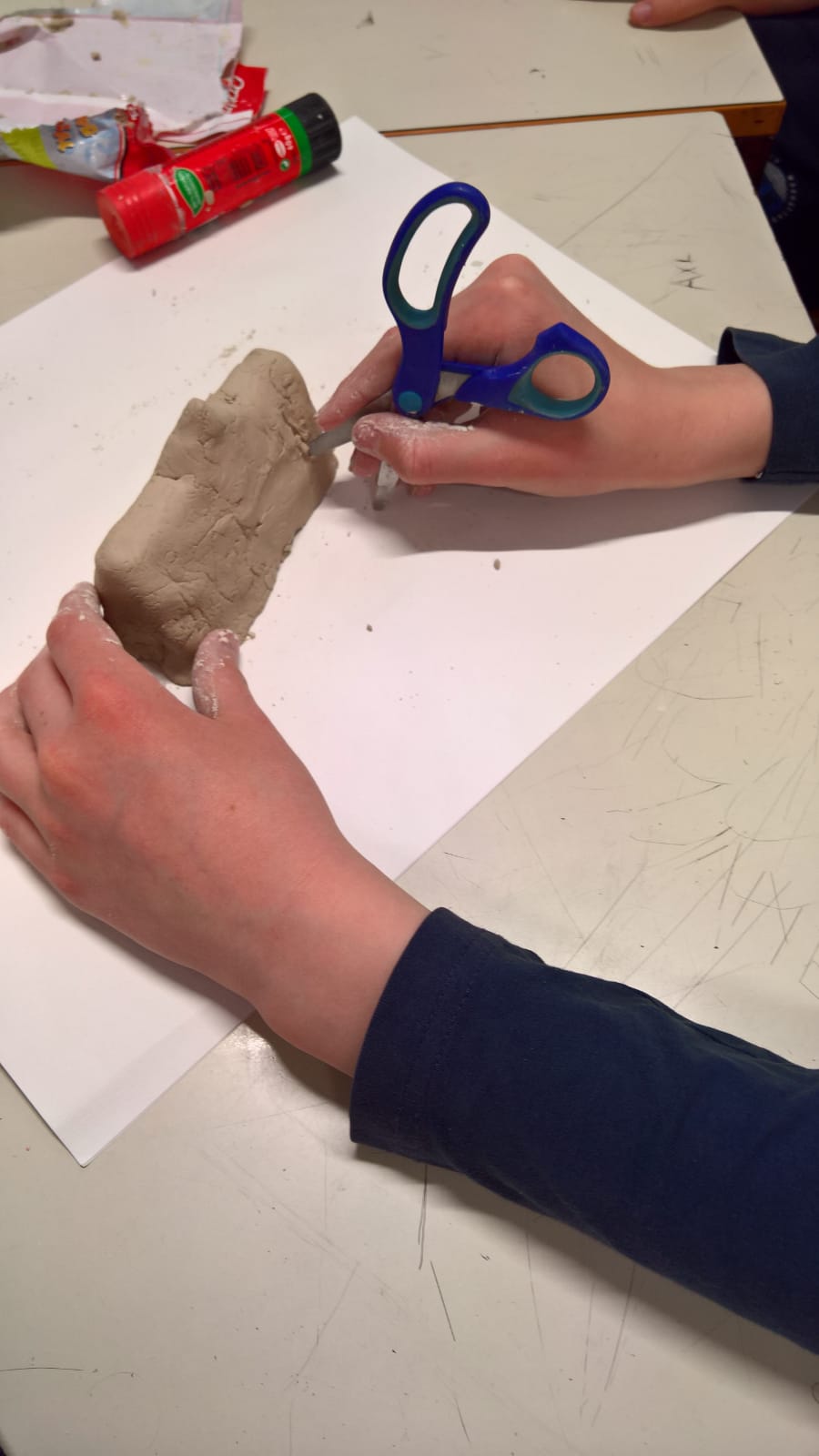 4. KORAKKako bi učvrstili rad premazuju ga temeljnim bijelim lakom (za drvo i metal) i opet ostavljaju da se suši tri dana. 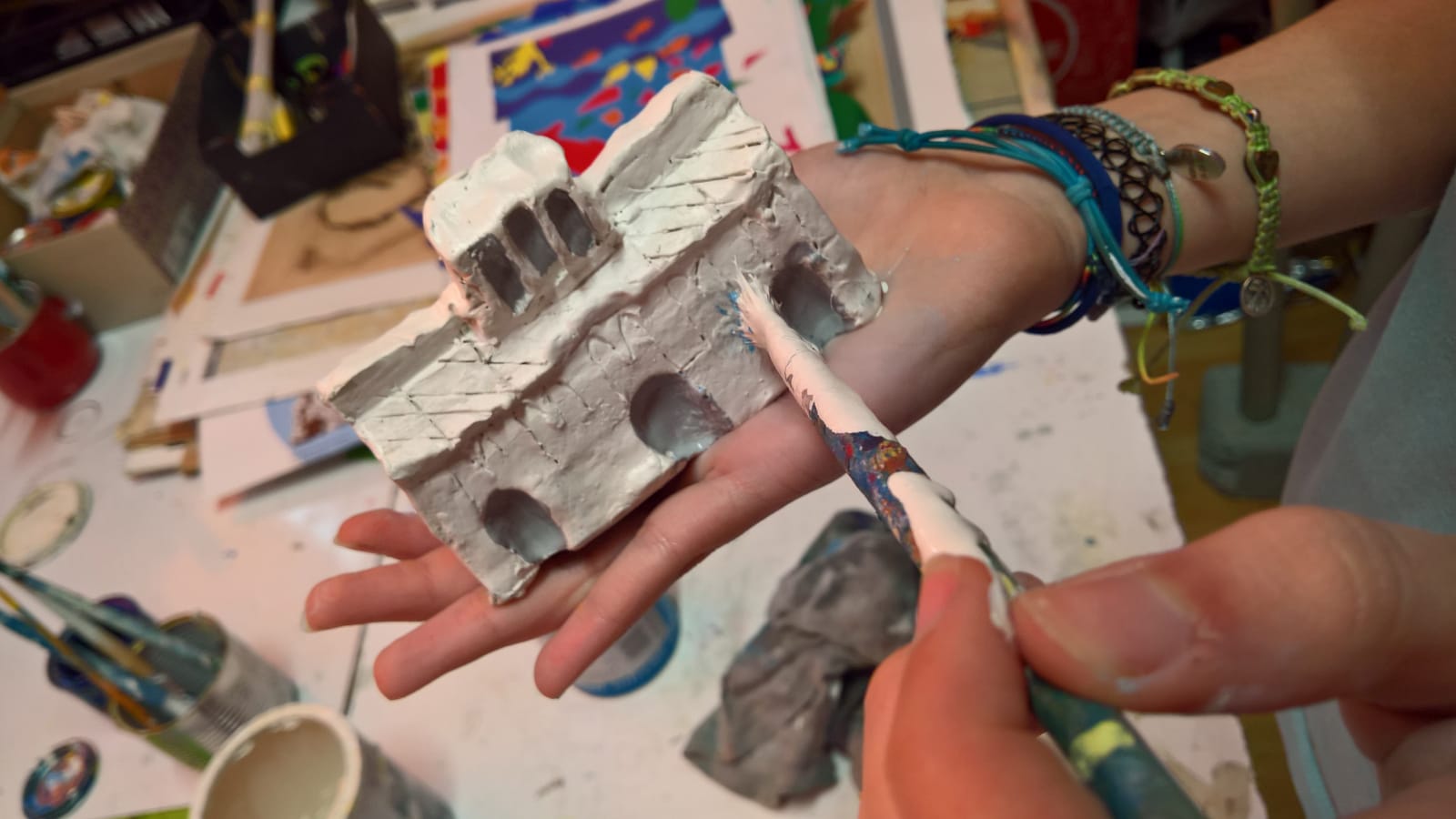 5. KORAKOdabranim bojama premazuju dijelove koji su udubljeni.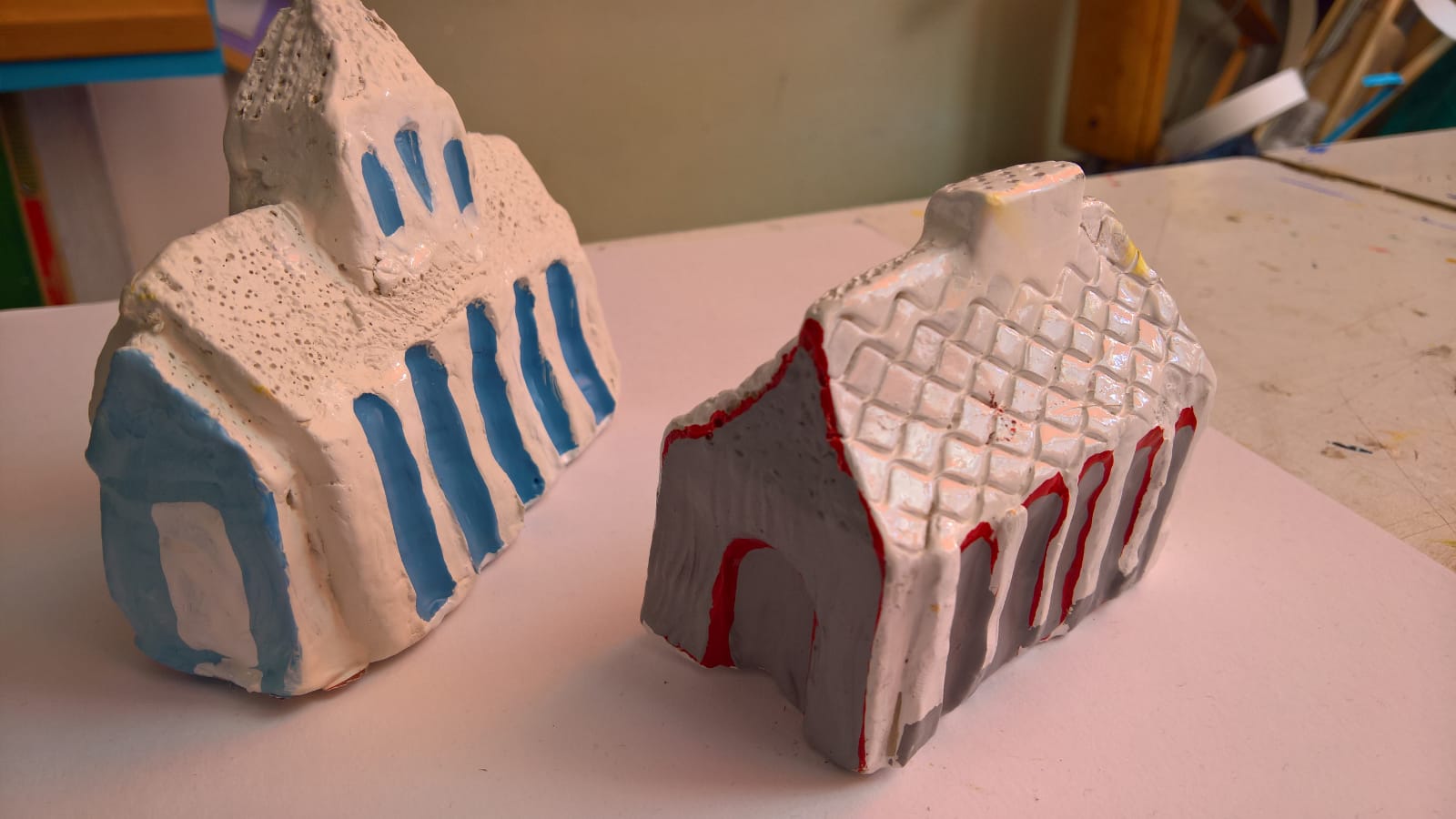 